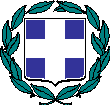 ΔΕΛΤΙΟ ΤΥΠΟΥ Θέμα: Επίσκεψη του Διευθυντή Πρωτοβάθμιας Εκπαίδευσης Ηρακλείου στις υπό κατασκευή αίθουσες Νηπιαγωγείων του Δήμου Ηρακλείου.Ο Διευθυντής Πρωτοβάθμιας Εκπαίδευσης Ηρακλείου, κ. Μανώλης Μπελαδάκης, με κλιμάκιο της Διεύθυνσης επισκέφτηκε σήμερα, 14-10-2020, τις υπό κατασκευή προκατασκευασμένες αίθουσες Νηπιαγωγείων του Δήμου Ηρακλείου στην οδό Μυρτιάς (Μεσαμπελιές), προκειμένου να δει την πορεία εξέλιξης του έργου και το χρονοδιάγραμμα  ολοκλήρωσής του στο πλαίσιο της υλοποίησης της υποχρεωτικής προσχολικής εκπαίδευσης.Είχε την ευκαιρία να συζητήσει και να ανταλλάξει απόψεις σε τεχνικά θέματα και αναφέρθηκε στις παρεμβάσεις που πρέπει να γίνουν προκειμένου να μην υπάρξουν δυσλειτουργίες και τεχνικά προβλήματα που να έχουν σχέση με την αρτιότητα του έργου.Οι αίθουσες θα παραδοθούν, σύμφωνα με τον επιβλέποντα μηχανικό, σε πολύ σύντομο χρονικό διάστημα, πριν το τέλος του μήνα. 